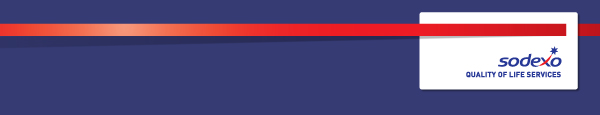 Function:Function:Function:Catering OperationsCatering OperationsCatering OperationsCatering OperationsCatering OperationsCatering OperationsCatering OperationsCatering OperationsCatering OperationsPosition:  Position:  Position:  General ManagerGeneral ManagerGeneral ManagerGeneral ManagerGeneral ManagerGeneral ManagerGeneral ManagerGeneral ManagerGeneral ManagerJob holder:Job holder:Job holder:Date (in job since):Date (in job since):Date (in job since):Immediate manager Immediate manager Immediate manager Divisional Managing DirectorDivisional Managing DirectorDivisional Managing DirectorDivisional Managing DirectorDivisional Managing DirectorDivisional Managing DirectorDivisional Managing DirectorDivisional Managing DirectorDivisional Managing DirectorAdditional reporting line to:Additional reporting line to:Additional reporting line to:N/AN/AN/AN/AN/AN/AN/AN/AN/APosition location:Position location:Position location:Knebworth Park, HertsKnebworth Park, HertsKnebworth Park, HertsKnebworth Park, HertsKnebworth Park, HertsKnebworth Park, HertsKnebworth Park, HertsKnebworth Park, HertsKnebworth Park, Herts1.  Purpose of the Job 1.  Purpose of the Job 1.  Purpose of the Job 1.  Purpose of the Job 1.  Purpose of the Job 1.  Purpose of the Job 1.  Purpose of the Job 1.  Purpose of the Job 1.  Purpose of the Job 1.  Purpose of the Job 1.  Purpose of the Job 1.  Purpose of the Job Manage operations across site locationMaximise the profitability of the business Lead, develop and manage a high performing team Manage operations across site locationMaximise the profitability of the business Lead, develop and manage a high performing team Manage operations across site locationMaximise the profitability of the business Lead, develop and manage a high performing team Manage operations across site locationMaximise the profitability of the business Lead, develop and manage a high performing team Manage operations across site locationMaximise the profitability of the business Lead, develop and manage a high performing team Manage operations across site locationMaximise the profitability of the business Lead, develop and manage a high performing team Manage operations across site locationMaximise the profitability of the business Lead, develop and manage a high performing team Manage operations across site locationMaximise the profitability of the business Lead, develop and manage a high performing team Manage operations across site locationMaximise the profitability of the business Lead, develop and manage a high performing team Manage operations across site locationMaximise the profitability of the business Lead, develop and manage a high performing team Manage operations across site locationMaximise the profitability of the business Lead, develop and manage a high performing team Manage operations across site locationMaximise the profitability of the business Lead, develop and manage a high performing team 2. 	Dimensions.2. 	Dimensions.2. 	Dimensions.2. 	Dimensions.2. 	Dimensions.2. 	Dimensions.2. 	Dimensions.2. 	Dimensions.2. 	Dimensions.2. 	Dimensions.2. 	Dimensions.2. 	Dimensions.Business turnover - £1.3mRetail turnoverRetail turnover£300,000Food COS target20%Business turnover - £1.3mC&E turnoverC&E turnover£1,000,000Food COS target20%Business turnover - £1.3mDirect Reports Direct Reports 4Liquor COS target25%Business turnover - £1.3mTotal labour % targetTotal labour % target39%Liquor COS target25%Business operates 7 days a week with a large proportion of business falling on evenings and weekends.Business operates 7 days a week with a large proportion of business falling on evenings and weekends.Business operates 7 days a week with a large proportion of business falling on evenings and weekends.Business operates 7 days a week with a large proportion of business falling on evenings and weekends.Business operates 7 days a week with a large proportion of business falling on evenings and weekends.Business operates 7 days a week with a large proportion of business falling on evenings and weekends.Business operates 7 days a week with a large proportion of business falling on evenings and weekends.Business operates 7 days a week with a large proportion of business falling on evenings and weekends.Business operates 7 days a week with a large proportion of business falling on evenings and weekends.Business operates 7 days a week with a large proportion of business falling on evenings and weekends.Business operates 7 days a week with a large proportion of business falling on evenings and weekends.Business operates 7 days a week with a large proportion of business falling on evenings and weekends.3. 	Organisation chart Head of Talent4. Context and main issues Manage service delivery across multiple private event spaces and public outlets simultaneouslyManage a comprehensive compliant Health and Food Safety management systemManage a multi-faceted operation Manage a cost base within strict budgetary parameters Build and develop a service delivery teamGrow C&E salesDrive product development Provide hands on operational support where required5.  Main assignments Manage public and event operationsSupport sales function operationsDrive profitability of the business Lead, develop, manage and motivate a high performing team Support the account director in the development of business strategy Identify opportunities to grow sales and maximise operating profitBuild and nurture strong client relationshipsGrowth and customer satisfactionReceive and act upon all customer feedbackIn conjunction with the Account Director, ensure that an annual business plan is produced in line with overall business strategyEffectively manage the operation in line with business objectivesManage standards and quality across all areas of the operationRigorous management of resultsEnsure financial forecasting is undertakenSupport P&L management Ensure stock is effectively managed and controls are implementedEnsure all purchasing is compliant.Ensure sales plans are in place with measurable actions to drive revenue growth  Carry out reviews with reporting managers at the end of each period to discuss the financial and departmental performance.Monitor and review service delivery against operating proceduresFacilitate effective communications between operations and client teamsUndertake operational duties as required to support the businessEnsure the business operates with robust food safety and health and safety controls in placeEnsure the business complies with all Company policies and procedures/site rules and statutory regulations and that licences and qualifications are met Ensure that the appropriate training and development plans are in place for all employees within the business to ensure that statutory requirements are met and development training activities are carried out and recordedLeadership and people managementRecruit, induct, motivate, manage, train and develop all employees following Sodexo HR policy and guidelinesCoach and manage employees using the Sodexo performance review processes, talent development and succession planning.Oversee labour management Innovation and ChangeContinuously seek ways to enhance quality through innovation and cost efficiencyPlanning and OrganisingManage and develop interdepartmental communication to ensure the holistic product is correctly and seamlessly delivered Plan and prioritise workload and tasks effectively for self and others to minimise reactivity, maintain a work life balance and ensure the right number and calibre of personnel are allocated to logistics tasks6.  Accountabilities The business operates in line with the contractual service level agreementService standards are formalised and delivered in line with expectations and reviewed on an ongoing basisOperating costs are effectively controlled within budgetary parameters and efficiencies are developed where possibleClient relationships are effectively managed with formal monthly business reviews conductedFront line delivery resource including a casual labour pool is built to effectively meet the demands of the businessAll team members receive formal mandatory and relevant skills trainingProcesses and controls are developed and implemented across all areas of the operationFinancial performance is communicated through standard month end review processSafeguard and EHO audits are passedProduct development is achievedKPI’s are and delivered7.  Person Specification EssentialProven track record in operational management in a similar environment People management experienceAbility to interpret and utilise financial and commercial information Excellent communication skillsGood standard of literacy and numeracyExperienced in using Microsoft OfficeSelf-motivated and able to work on own initiative within a team environment DesirableIOSH managing safely qualificationCIEH Level 3 qualification 8.  Competencies 9.  Management Approval 10.  Employee Approval 